Муниципальное бюджетное образовательное учреждение«Пролетарская средняя общеобразовательная школа»Тема работы: «История одного памятника»                                                   Подготовил: Давлетов Альберт        учащийся 6 класса        МБОУ «Пролетарская СОШ»    Адрес: 461167 Оренбургская областьКрасногвардейский районП. ПролетаркаУл. Школьная 17.    Домашний адрес с индексом: 461167 Оренбургская областьКрасногвардейский районс. Бахтияровоул. Школьная 26 .Контактный телефон:79328471028E-mail:Руководитель: Ишалина Луиза ШаукатовнаДолжность и место работы:                                   учитель истории  МБОУ «Пролетарская СОШ» Адрес места работы с индексом:461167 Оренбургская областьКрасногвардейский районП. ПролетаркаУл. Школьная 17. Контактный телефон:89228221607E-mail:prol_07Пролетарка - 2021 годВведение …………………………………………………………………………3Что такое памятники?...........................................................................................4История памятника………………………………………………………………5Помним. Чтим. Гордимся………………………………………………………..6Заключение………………………………………………………………………7Использованная литература……………………………………………………8Приложение …………………………………………………………………….9Введение.Объект исследования:  памятник воинам – землякам, погибшим в годы Великой Отечественной войны нашего Пролетарского сельского поселения.Предмет  исследования: история создания памятника.                                                         Цель: 1.  Выявление причин возникновения памятников.Задачи: - Изучить историю создания памятника; - Собрать и систематизировать информацию о памятнике из разных источников;- Узнать о том, какое значение имеет   памятник для сохранения исторической памяти воспитания современного поколения, и рассказать об этом нашим сверстникам. Актуальность: в канун празднования  76 годовщины Великой Победы, очень важно еще раз напомнить окружающим о тех, кто отдал свои жизни за мирное небо над нашими головами. Ветеранов, на территории нашего сельского поселения, к сожалению,  уже нет.  Но с нами осталась наша память,  остались только воспоминания. Но нужно позаботиться о том, чтобы эти воспоминания не исчезли из нашей памяти.Гипотеза:У  каждого поколения формируется своя память, свое представление и свой образ Великой Отечественной под влиянием исторической и политической ситуации, молодое поколение воспринимает историю Великой Отечественной войны как древнюю. Поэтому и происходят такие возмутительные факты осквернения памятников героям Великой Отечественной войны.Методы:1. Информационный (сбор информации, изучение исторических источников)2. Аналитический  (анализ и систематизация данных)Этапы работы:1. Подготовительный ( определения проблематики, цель и задач);2. Поиск информации;3. Сбор информации;4. Изучение исторических и краеведческих материалов;5. Формулирование выводов. 6.Оформление работыКраткий обзор литературных источников:1.Советский энциклопедический словарь, Прохоров А.М.. – М.: Просвещение,  4-е изд. 1988г.2.Словарь иностранных слов под редакцией И.В. Лехина.-издание пятое.- М.: Просвещение, 1955г.3.Районная газета «Красногвардеец» 1977г.          4.Воспоминания односельчан.Место и сроки проведения исследования: Пролетарская СОШ, сентябрь-октябрь 2020г.  Район исследования: Парк Славы в поселке Пролетарка.Методика исследования.В начале исследования я решил выяснить, что такое памятник. Для этого обратился  к советскому энциклопедическому словарю и словарю иностранных слов.1) Памятник - объект, составляющий часть культурного достояния страны, народа, человечества (Памятники  археологии, истории, искусства, письменности т. п., обычно охраняемые специальными законами) (Советский энциклопедический словарь, 1984).2) Памятник - произведения искусства, созданное для увековечения людей или исторических событий; скульптурная группа, статуя, бюст, плита с рельефом или с надписью, триумфальная арка, колонна, обелиск, гробница, надгробие и т.д. Наиболее развитый вид памятников  мемориальные сооружения (Советский энциклопедический словарь, 1984).Мемориальный – памятный, в память о ком-либо или о чем-либо, например: мемориальная доска (Краткий словарь иностранных слов, 1988).Мемориальная доска–плита с надписью (чаще всего из мрамора, гранита и т.п.) с надписью (иногда с изображением), увековечивающая память о каком-либо лице или событии; обычно устанавливается на стене здания, связанного с этим лицом ли событием (Советский энциклопедический словарь, 1984).Мемориальный комплекс - территория c размещёнными на ней монументальными архитектурными сооружениями: мавзолеями, пантеонами, скульптурными группами, обелисками славы и памятниками, посвящёнными выдающимся событиям из истории страны и народа, её населяющего (Материал из Википедии — свободной энциклопедии).Обелиск - возникшее в Древнем Египте мемориальное сооружение в виде гранёного (обычно квадратного в сечении) суживающегося кверху каменного столба с заострённой пирамидальной верхушкой  (Советский энциклопедический словарь, 1984).Монумент - архитектурное или скульптурное произведение для увековечивания какого-либо события или лица, памятник (Краткий словарь иностранных слов, 1988).Стела - каменная плита, столб (надгробные или мемориальные) с надписью, рельефным или рельефным изображением (Краткий словарь иностранных слов, 1988).       Затем я решил начать свой путь с посещения нашего школьного музея. Но в музее материала, именно, о памятнике,  оказалось очень мало. Это меня еще больше раззадорило, и я решил докопаться до истины.Затем я посетил  Пролетарский совет, со своей  проблемой. Мне необходимо было узнать, кто был инициатором воздвижения этого памятника. Пахомова Нина Федоровна – специалист сельского поселения – рассказала мне, что бывший колхоз «Родина» заказывал  этот памятник в городе  Сорочинске.  Услышав наш разговор, к нам на помощь пришла Антонова Флорида Гафиятулловна.   Она -военный учетный работник Пролетарского сельского поселения. Она помогла нам в наших поисках, оказывается, наш памятник имеет паспорт, но надо было обратиться  в военный комиссариат Красногвардейского района. Я попросил ее об этом, она   узнав, для чего мне это надо, любезно согласилась. Она с военный комиссариат Красногвардейского района привезла ксерокопию паспорта памятника  (приложение 1). Затем я посетил старожила села Пролетарки Давлетова Буранбая, он тогда работал в колхозе «Родина», что он знает о памятнике. Он рассказал: « …Где –то, примерно, зимой, 1977 года, председатель колхоза «Родина» Луковенков Василий Андреевич, заказал памятник в городе Сорочинске,  оттуда приехал скульптур, фамилию никто не помнит уже,  работа предстояла большая. Скульптору, помогал  житель села Пролетарки Сексяев Михаил, он жил тогда на второй улице, напротив школы.  Все расходы оплатил колхоз. Весной этого же года разбили парк. И  вот 9 мая 1977 года  состоялось открытие памятника-обелиска, посвященным войнам - односельчанам, погибшим на войне.  В 10 утра 9 мая 1977 года все жители сел Пролетарского сельсовета стали собираться к зданию правления. Конечно, пришли ветераны ВОВ, они все тогда работали в основном в колхозе, были приглашены гости из района, и домохозяйки, ученики с цветами.   Секретарь партийной организации колхоза Франц Корней Петрович открыл митинг, выступающих было много. Все внимательно слушали, затем минута молчания, потом возложения цветов к памятнику. ( приложение2).  Но в момент открытия памятника, там еще не было списка воинов.  И только в 1987 году, к памятнику добавили плиты с выбитыми именами воинов - земляков. Затем пришли времена, когда колхоза не стало. Но парк и памятник есть, администрация сельского совета берет на себя текущее расходы - например, побелка памятника, покраска. А мы ученики, каждый год проводим субботники.  9 мая  всей школой, всем селом торжественно возлагаем венки, воинам-землякам, погибших в Великую Отечественную войну.       Помним. Чтим. Гордимся.Человечество хранит память о войне. Человек, забывший прошлое, пусть даже самое страшное, рискует пережить подобное вновь.В памяти народной живы и долго будут жить трудные годы военного лихолетья, массовый героизм, мужество защитников Родины и радость победы, и вместе с тем горестные чувства утраты на полях сражений родных и близких, друзей и товарищей.Когда грянула война отцы и дети встали в один строй.У каждого из них свои фронтовые дороги, своя неотданная высота, свой последний рубеж.  Она звучала в голосе Левитана, доносившемся из памятной черной тарелки репродуктора. Она была в хлебных карточках. Война была в «похоронках», в несостоявшихся женских судьбах. Свое плечо под оборону подставили в тылу женщины, дети и старики.               Вот она, скорбная статистика войны. Из всех сел Пролетарского сельсовета  были призваны мужчины, способные воевать. Не всем довелось дожить до светлого дня победы. Многие  воины пали в боях за Родину. Некоторые вернулись, но на сегодняшний день, к сожалению, на территории нашего Сельсовета нет ни одного ветерана. Каждый год жители нашего села торжественно отмечают  День Победы. И идем всем селом, всей школой  к памятнику павших воинам – землякам. На митинге говорят добрые слова о тех, кто навсегда остался лежать в одиноких и братских могилах на своей и чужой земле от Москвы до Берлина, кто ушел из жизни в послевоенные годы и в наши дни.         Очень   важно,   чтобы   молодое   поколение,   знающие   о Великой Отечественной войне из книг, кинофильмов и рассказов старших, сохранило в своих сердцах гордость за дедов и прадедов - победителей, чтило и уважало память о них, несло в сердцах такую же любовь к Родине, которая помогла старшему поколению сокрушить врага. Заключение           Действительно, памятники в нашей стране не случайны, они имеют свою историю, автора. Памятники - это произведения искусства, созданные для увековечивания памяти об определенных событиях и людях, они являются культурной частью нашего села, народа.  Думаю,  моя работа принесет знания не только нам, ее можно будет использовать на классных часах, она может быть полезна ученикам, чьи прадеды воевали и погибли. Моя  гипотеза подтвердилась.                                    Использованная литератураСоветский энциклопедический словарь, Прохоров А.М.. – М.: Просвещение,  4-е изд. 1988г.Словарь иностранных слов под редакцией И.В. Лехина.-издание пятое.- М.: Просвещение, 1955г.Газета «Красногвардеец»  1977 года.Воспоминания Давлетова Буранбая АхмадеевичаВоспоминания Пахомой Нины Федоровны Воспоминания Антоновой Флориды Гафиатулловны.                                                                                         Приложения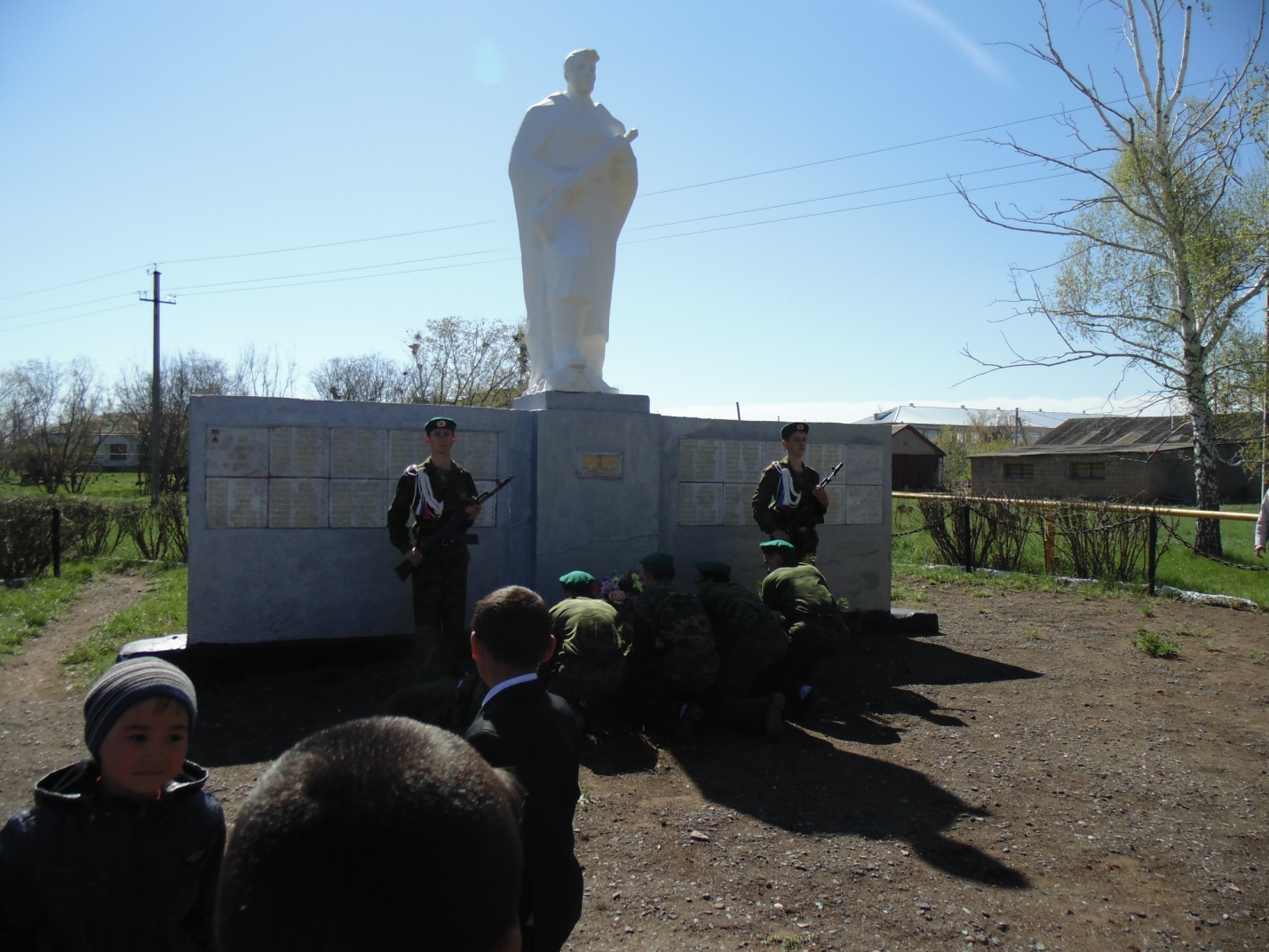 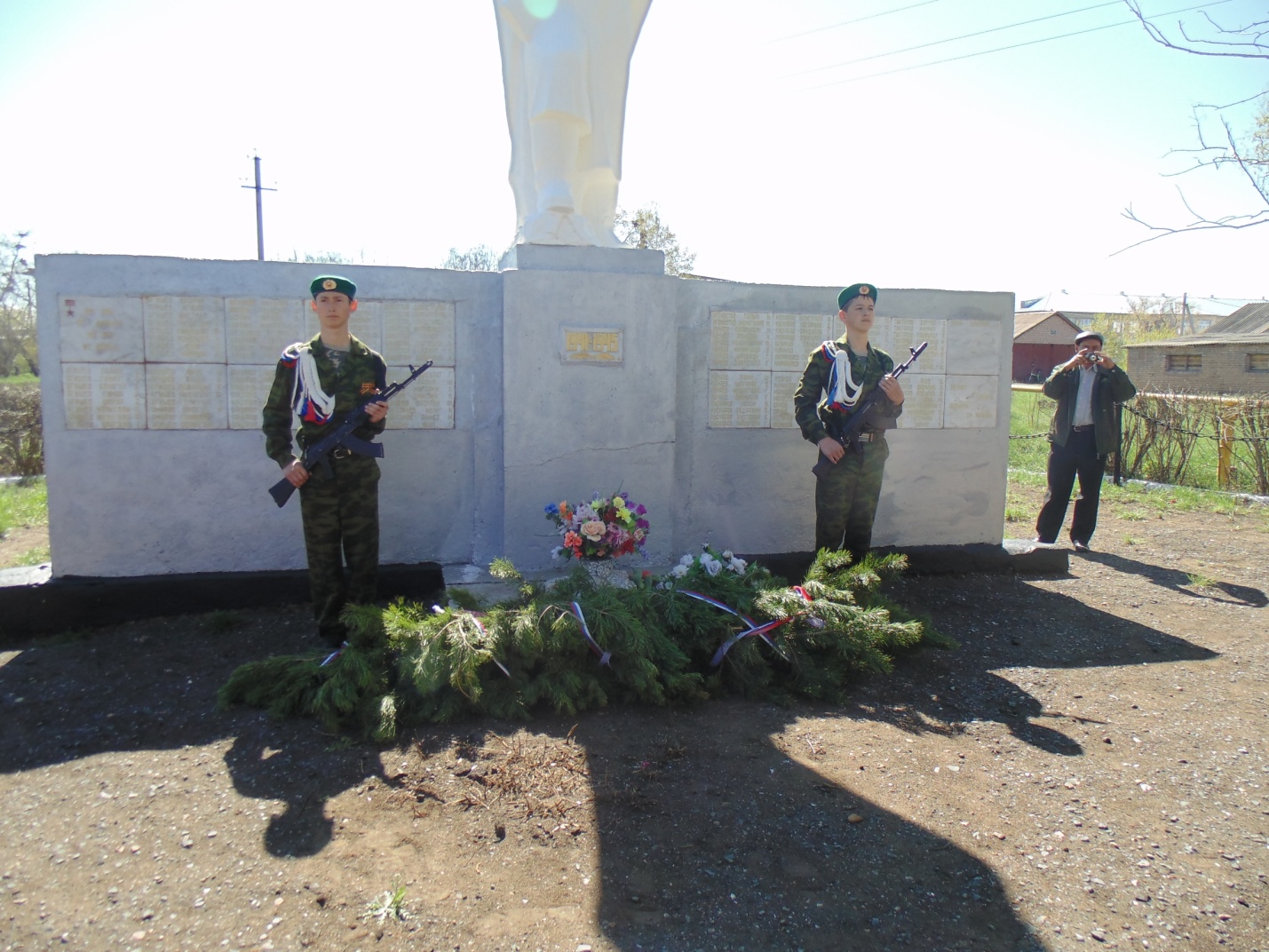 